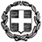 Βαθμός Ασφαλείας: Να διατηρηθεί μέχρι: Βαθμός Προτεραιότητας: ΕΞΑΙΡΕΤΙΙΚΑ ΕΠΕΙΓΟΝΜαρούσι,  25-06-2015Αριθ. Πρωτ. Φ8/101500/Δ4	  ΠΡΟΣ:                                                                                         ΚΟΙΝ:     ΘΕΜΑ:  Γνωστοποίηση δημοσίευσης Υπουργικής Απόφασης – Ελάχιστος αριθμός μαθητών      Επαγγελματικών Λυκείων   Σας γνωστοποιούμε ότι: η με αρ. πρωτ. Φ12/93600/Δ4/12-06-2015 Υπουργική Απόφαση με θέμα «Προϋποθέσεις λειτουργίας Τομέων – Ειδικοτήτων της Β΄ και Γ΄ τάξης Ημερήσιου και Εσπερινού Επαγγελματικού Λυκείου (ΕΠΑ.Λ.)» και η οποία αφορά τον ελάχιστο αριθμό μαθητών για τμήματα Ειδικότητας της Β΄ και Γ΄ τάξης Ημερήσιου και Εσπερινού Επαγγελματικού Λυκείου, έχει δημοσιευθεί στο ΦΕΚ 1249 Β΄/24-06-2015. σχετικά με τον ελάχιστο αριθμό μαθητών της Α΄ τάξης Ημερησίου και Εσπερινού Επαγγελματικού Λυκείου ισχύει η με αρ. πρωτ. 128615/Γ2/13-09-2013 (Β΄ 2360) Υπουργική Απόφαση.    Για τον υπολογισμό του αριθμού των τμημάτων των τάξεων του Επαγγελματικού Λυκείου να ληφθούν υπόψη οι ανωτέρω Υπουργικές Αποφάσεις.Ο ΠΡΟΪΣΤΑΜΕΝΟΣ ΤΗΣ ΔΙΕΥΘΥΝΣΗΣΙΩΑΝΝΗΣ ΛΙΓΝΟΣ            Εσωτερική Διανομή:Γραφείο ΥπουργούΓραφείο Αναπλ. Υπουργού Αν. ΚουράκηΓραφείο Γενικού ΓραμματέαΓενική Διεύθυνση Σπουδών Π/θμιας και Δ/θμιας Εκπ/σηςΔ/νση Σπουδών, Προγ/των και Οργ/σης  Δ.Ε. – Τμήμα Α΄Δ/νση Εκκλησιαστικής Εκπ/σηςΔ/νση Ειδικής Αγωγής και Εκπ/σηςΔ/νση Επαγγ/κης Εκπ/σης -Τμήμα Α΄Αυτοτελής Διεύθυνση Π.Ο.Δ.Ε.Αυτοτελές Τμήμα Επαγγελματικού Προσ/μού